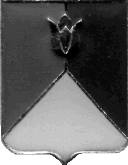 РОССИЙСКАЯ ФЕДЕРАЦИЯАДМИНИСТРАЦИЯ КУНАШАКСКОГО МУНИЦИПАЛЬНОГО РАЙОНАЧЕЛЯБИНСКОЙ  ОБЛАСТИПОСТАНОВЛЕНИЕот  21. 07. 2017г. № 1537О признании утратившим  силу   пункта 1.1 Постановления Главы Кунашакского муниципального района от 30.06.2017 г. № 1425 «Положение о внедрении проектной деятельности в Кунашакском муниципальном районе»На основании   Постановления Главы администрации Кунашакского муниципального района  от 18.07.2017 №1512 «Положение о внедрении   проектной деятельности в Кунашакском муниципальном районе».ПОСТАНОВЛЯЮ:1.Признать утратившим силу пункт 1.1 Постановления  от 30.06.2017 г. №1425 «Положения о внедрении проектной деятельности в Кунашакском муниципальном районе»2. Начальнику отдела аналитики и информационных технологий (Ватутин В.Р.) опубликовать настоящее Постановление на официальном сайте администрации Кунашакского муниципального района.3. Контроль исполнения настоящего постановления оставляю за собой.Глава района                     Оригинал подписанС.Н. Аминов